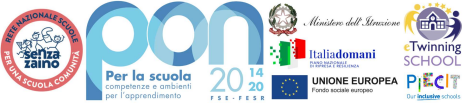 Istituto Comprensivo Porto Garibaldi  Via Pastrengo, 1 - 44029 - PORTO GARIBALDI (Comacchio) - (Fe) C.F. 91016560384 - Codice meccanografico: feic82000p 0533.324697 - 0533.353438 - e-mail: feic82000p@istruzione.it - p.e.c.: feic82000p@pec.istruzione.it www.istitutocomprensivoportogaribaldi.edu.itDICHIARAZIONE DI INTENTI ALUNNO:  DATA:  PRESENTI: OBIETTIVI DA PERSEGUIRE:A SCUOLA:A CASA:PRESSO I SERVIZI:METODOLOGIE DA SPERIMENTARE:Firma Operatori				Firma Genitori				 Firma Insegnanti 